Phụ lục IKHUNG KẾ HOẠCH DẠY HỌC MÔN HỌC CỦA TỔ CHUYÊN MÔN(Kèm theo Công văn số  5512/BGDĐT-GDTrH ngày 18 tháng 12 năm 2020 của Bộ GDĐT)KẾ HOẠCH DẠY HỌC CỦA TỔ CHUYÊN MÔNMÔN HỌC: TIẾNG ANH, KHỐI LỚP 6, 7, 8(Năm học 2023 - 2024)I. Đặc điểm tình hình1. Số lớp (khối 6,7,8) : 16 lớp ; Số học sinh: 708 em ; Số học sinh học chuyên đề lựa chọn (nếu có):……………2. Tình hình đội ngũ: Số giáo viên: 04; Trình độ đào tạo: Cao đẳng: 0. Đại học: 4; Trên đại học: 0				    Mức đạt chuẩn nghề nghiệp giáo viên : Tốt: 4 ; Khá:................; Đạt:...............; Chưa đạt:........3. Thiết bị dạy học: (Trình bày cụ thể các thiết bị dạy học có thể sử dụng để tổ chức dạy học môn học/hoạt động giáo dục)4. Phòng học bộ môn/phòng thí nghiệm/phòng đa năng/sân chơi, bãi tập (Trình bày cụ thể các phòng thí nghiệm/phòng bộ môn/phòng đa năng/sân chơi/bãi tập có thể sử dụng để tổ chức dạy học môn học/hoạt động giáo dục)II. Kế hoạch dạy học Phân phối chương trình môn Tiếng Anh 6Phân phối chương trình môn Tiếng Anh 7Phân phối chương trình môn Tiếng Anh 85. Kiểm tra, đánh giá định kỳa) Môn Tiếng AnhIII. Các nội dung khác (nếu có):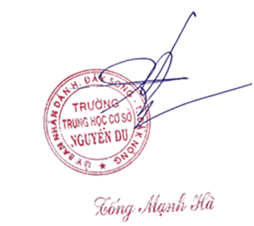                                            Nguyễn Thị Kim CúcTRƯỜNG THCS NGUYỄN DUTỔ NGOẠI NGỮCỘNG HÒA XÃ HỘI CHỦ NGHĨA VIỆT NAMĐộc lập - Tự do - Hạnh phúcSTTThiết bị dạy họcSố lượngCác bài thí nghiệm/thực hànhGhi chú1- Tivi01 cái/lớpTất cả các bài dạy2- Loa03 bộTất cả các bài dạyGV tự trang bị3-Máy vi tính 01 bộ/ GVTất cả các bài dạyGV tự trang bị4- Bảng phụNếu cóCác hoạt động trải nghiệmGV tự trang bịSTTTên phòngSố lượngPhạm vi và nội dung sử dụngGhi chú1Phòng Tiếng anh01Tổ chức hoạt động giáo dụcSTTBài học(1)Số tiết(2)Yêu cầu cần đạt(6)1Unit 0: Hello06Explore the topics of countries, nationalities, sports, family members, appearance, numbers and character:Vocabulary: Countries - nationalities - sports - family members - appearance - numbers - characterGrammar: Definite article (the) - subject pronouns - possessive adjectives - can - to be - have got - possessive caseSpeaking: Describing a family memberReading: Identify R/W statementsWriting: A blog entry about yourselfCLIL: The UK, a profileValues: National pride2Unit 1:Home and Places 14Explore the topics of rooms/places of a house, furniture & appliances, house features and places in a town:Vocabulary: Rooms/places of a house - furniture & appliances - house features - ordinal numbers - places in a townGrammar: plurals - this/these – that/those - there is/there are - a/an – some – any - prepositions of place - possessive case (’/’s)Reading: Darren’s blog (blog – completing sentences) - British homes (article, identifying R/W/DS statements)Listening: Dialogues (multiple choice)Speaking: Describing your home - presenting your dream houseWriting: A letter about your houseCLIL (Maths): Draw a map Culture Spot: UK Prime Minister officeValues: Home3Unit 2: Every day14Explore the topics of daily routine/ free-time activities, the time and school subjects:Vocabulary: Daily routine/ free-time activities - the time - school subjects Grammar: Linkers (first, then, next, after (that)) - Present Simple - adverbs of frequency - prepositions of time - question words Reading: School days in the UK (article – identifying R/W/DS statements) - Gareth Bale (article – matching, completing sentences) Listening: Miguel’s timetable (gap fill) Speaking: Describing your daily routine - making invitations – accepting/refusingWriting: Your school timetable for Monday - an email about your daily routine CLIL (Citizenship): Green Neighbourhoods Culture Spot: UK most popular sport Values: Cooperation4Unit 3: All about food14Explore the topics of food & drinks, food preparation and cooking tools:Vocabulary: Food & drinks - food preparation - cooking toolsGrammar: Love/like/hate + -ing form - countable/ uncountable nouns – partitives – quantifiers - comparisonsReading: What’s your favourite food? (article – multiple choice), Street food around the world (article – identifying R/W/DS statements, answering questions)Listening: Dialogues (multiple choice)Speaking: Expressing likes/ dislikes, giving instructionsWriting: A short text about your favourite dish - a blog entry about street food in your countryCLIL (Food Technology):  The Eatwell GuideCulture Spot: British most popular dishValues: Healthy eating Habits5The 1st mid-term test03Review: Ss will be able to check their understanding of what they have learnt from unit 1 to 2.Test: Ss will be able to check their understanding of what they have learnt from unit 1 to 2.Feedback: Ss will be able to recognize their common mistakes and their knowledge, from that they will know how to improve their knowledge of English6The 1st term exam03Review: Ss will be able to check their understanding of what they have learnt from unit 2 to 3.Test: Ss will be able to check their understanding of what they have learnt from unit 2 to 3.Feedback: Ss will be able to recognize their common mistakes and their knowledge, from that they will know how to improve their knowledge of English7Unit 4: Holidays14Explore the topics of seasons/ months/activities, the weather, clothes/accessories/ footwear and geographical features:Vocabulary: Seasons/ months/ activities - the weather - clothes/accessories/ footwear - geographical features Grammar: Present Continuous - prepositions of movement - object personal pronouns – possessive pronouns - be going to – will - have to – don’t have to Reading: Holiday Fun (text messages – multiple matching) - On Holiday (letter, postcard – identifying R/W/DS statements) Listening: Angela’s holiday (identifying R/W statements) Speaking: (Dis) Agreeing - making suggestions Writing: An instant message about a festival - a letter about your holiday CLIL (PSHE): Safe camping Culture Spot: British holiday destinations Values: Travel8Unit 5: London was great!.14Explore the topics of fun activities, places of entertainment, types of TV programmes/ films, do/go/have phrases:9Unit 6: Entertainment14Vocabulary: Fun activities - places of entertainment - types of TV programmes/ films - do/go/have phrases10The 2nd mid-term test03Review: Ss will be able to check their understanding of what they have learnt from unit 4 to 5.Test: Ss will be able to check their understanding of what they have learnt from unit 4 to 5.Feedback: Ss will be able to recognize their common mistakes and their knowledge, from that they will know how to improve their knowledge of English.11The 2nd term exam06Review: Ss will be able to check their understanding of what they have learnt from unit 5 to 6.Test: Ss will be able to check their understanding of what they have learnt from unit 5 to 6.Feedback: Ss will be able to recognize their common mistakes and their knowledge, from that they will know how to improve their knowledge of English.STTBài học(1)Số tiết(2)Yêu cầu cần đạt(6)1Unit 0: Welcome back03Review and practice vocabulary: countries and nationality, numbers, family members, clothes, days of the week - months - seasons, school subjects; Review and practice grammar: to be, pronouns, possessive adjectives and Modal verb: can, have got, possession, plurals, this/ that - these/ those, prepositions of place - there is/ there are - Wh words; Talk about a person, a family, daily routine, favourite room, school subjects. Improve competencies in self-control, independent learning, communication, collaboration, critical thinking, and creativity.2Unit 1: My world15Explore the topics of appearance, free time activities and hobbies, character and cultural etiquette in the UK.Vocabulary: Appearance - free time activities and hobbies - character - cultural etiquette in the UK.Grammar: Present simple - adverbs of frequency - Prepositions of time - Present continuousReading: Being 13, Antonio's Backpacking BlogListening: Dialogue (R/W statements, multiple matching)Speaking: Describing a person, expressing likes/ dislikes, sentence stressWriting: a paragraph about free-time activities and hobbies, a blog commentCLIL: Be a good friendCulture Spot: cultural etiquette in Vietnam3Unit 2: Fit for life15Explore the topics of Sports/Activities and equipment, food and food category, activities in sports events, health problemsVocabulary: Sports/Activities and equipment - food and food category  - activities in sports event - health problemsGrammar: Past simple, used to, quantifiersReading: Giang's Sports Day in the UKListening: Monologues (multiple matching, question answering), an announcement (gap filling)Speaking: making suggestions - agreeing/ disagreeing - giving advice - Ordering at the school canteen - presenting an eventWriting: a blog comment about your favourite sportCLIL:  Sports in VietnamCulture Spot: the HCM city Marathon4Unit 3: Arts and Music15Explore the topics of festivals and activities, types of entertainment, areas in a theatre, types of music, things to do at festivals/ celebrations, musical instruments.Vocabulary: festivals and activities, types of entertainment, areas in a theatre, types of music, things to do at festivals/ celebrations, musical instrumentsGrammar: will - be going to - present continuous/ present simple (future meaning) - conditional type 1 -definite/indefinite articles, zero articleReading: that's entertainment, Maria's blog/ Strawberry festivalListening: a message (multiple choice), a dialogue (multiple matching), an announcement (gap filling)Speaking: making suggestions - accepting/ refusing - buying tickets for a performance Writing: a poster, an email of invitationCLIL: Musical instruments5The 1st mid-term test03Review: Ss will be able to check their understanding of what they have learnt from unit 1 to 2.Test: Ss will be able to check their understanding of what they have learnt from unit 1 to 2.Feedback: Ss will be able to recognize their common mistakes and their knowledge, from that they will know how to improve their knowledge of English6The 1st term exam03Review: Ss will be able to check their understanding of what they have learnt from unit 2 to 3.Test: Ss will be able to check their understanding of what they have learnt from unit 2 to 3.Feedback: Ss will be able to recognize their common mistakes and their knowledge, from that they will know how to improve their knowledge of English7Unit 4: All things high-tech15Explore the topics of devices, high-tech jobs, computers, video/ PC/ mobile games.Vocabulary: devices, high-tech jobs, computers, video/ PC/ mobile games.Grammar: Modals, to V, V, VingReading: Droids at Work, Video gamesListening: monologues (note taking), an announcement (R/W statements)Speaking: making predictions - give instructions - expressing preferences, intonation in questionsWriting: a paragraph about a film with a robot/ robots, a letter about a competition.CLIL: Dos and Don'ts of using smartphonesCulture Spot:8Unit 5: Travel15Explore the topics of shops and services, transportation in the future, travel and transport, wonders of the world.Vocabulary: shops and services, transportation in the future, travel and transport, wonders of the worldGrammar: comparative, superlative, as/so...as, much, like, the same as, different fromReading: London, postcardsListening: Dialogues (identifying location, R/W statements), a presentation (gap-filling)Speaking: Asking for and giving directions, buying tickets for transport, consonant clustersWriting: tweets about getting around, a postcardCLIL: How to preserve our sitesCulture Spot: cyclos in Vietnam9Unit 6: Be green15Explore the topics of the environment, school green activities, recycling, volunteer tasksVocabulary: the environment, school green activities, recycling, volunteer tasksGrammar: Tense revision - and/ or/ but - so/ because - although/ howeverReading: Flying the Green Flag, Volunteering in Yosemite National ParkListening: A dilogue (matching), a monologue (R/W statements), an announcement (multiple choice)Speaking: making suggestions, asking for suggestions, agreeing/ disagreeingWriting: A poster, a diary entryCLIL: Environment protectionCulture Spot: Phong Nha - Kẻ Bàng National Park10The 2nd mid-term test03Review: Ss will be able to check their understanding of what they have learnt from unit 4 to 5.Test: Ss will be able to check their understanding of what they have learnt from unit 4 to 5.Feedback: Ss will be able to recognize their common mistakes and their knowledge, from that they will know how to improve their knowledge of English.11The 2nd term exam03Review: Ss will be able to check their understanding of what they have learnt from unit 5 to 6.Test: Ss will be able to check their understanding of what they have learnt from unit 5 to 6.Feedback: Ss will be able to recognize their common mistakes and their knowledge, from that they will know how to improve their knowledge of English.STTBài học(1)Số tiết(2)Yêu cầu cần đạt(6)1Unit 0: Welcome back04Review and practice appearance, characters, foods and drinks, festival activities and places in town. Grammar: prepositions of place and time, subject/ Object personal pronouns, possessive adj, pronouns, Yes – No questions – Wh questions.Speaking: describe a person, talk about foods and drinks, festival activities and places in town, positions of places and personal information.2Unit 1: City and countryside14Explore the topic of the places to live, life in the city/countryside, features of the city/countryside.Vocabulary: places to live, life in the city/countryside, features of the city/countryside.Grammar: Present simple, present continous, Infinitives (to-infinitives/infinitive without to), ing form.Pronounciation: /ɒ/ - /ɔ:/ , word stress.Reading: Special places, big and small, Steve’s BlogListening: A monologue (R/W statements), Monolouges (question answering), An advert (gap filling).Speaking: Discuss life in the city/countryside, talk about the place you live in, present a place in your countryWriting: A paragraph about a place in your countryProject: places in your country (poster).3Unit 2: Disasters and Accidents14Explore the topic of natural disasters and accidents, fellings.Vocabulary: Natural disasters, accidents, feelings.Grammar: Past simple, past continousPronounciation: /ɒ/ - /ʌ/, intonation, expressing shock/ surprise.Reading: Natural disasters (news reports – table completion)Listening: A monologue (question answering), an interview (gap filling), an interview (R/W statements).Speaking: Talk about common natural disasters in your country, present natural disasters, narrate an accident.Writing: A story about a natural disaster, an accident.Clil (geography): The Destructive Force of Nature (multiple matching).4Unit 3: The environment			14Explore the topic of the environment.Vocabulary: evvironmental problems, endangered animals, environmental jobs and qualities.Grammar: will – be going to – present simple – present continous (future meaning)Time words, conditional type 1, a/an – the – zero article.Pronounciation: /ɑi/ - /ei/, /e/  - /æ/Reading: Save Mother Earth! Dolphin Doc for a Day (article - multiple choice)Listening: Monolouges (multiple matching). A dialogue (multiple matching). A dialogue (gap filling).Speaking: Talk about environmental problems, discuss future plans for volunteering.Writing: A blog entry about plans for volunteering.5The 1st mid-term test04Review: Ss will be able to check their understanding of what they have learnt from unit 1 to 2.Test: Ss will be able to check their understanding of what they have learnt from unit 1 to 2.Feedback: Ss will be able to recognize their common mistakes and their knowledge, from that they will know how to improve their knowledge of English6The 1st term exam04Review: Ss will be able to check their understanding of what they have learnt from unit 2 to 3.Test: Ss will be able to check their understanding of what they have learnt from unit 2 to 3.Feedback: Ss will be able to recognize their common mistakes and their knowledge, from that they will know how to improve their knowledge of English7Unit 4: Culture & Ethnic groups14Explore the topic of the Culture & Ethnic groups, customs, culture events, festival activities.Vocabulary: customs, culture events, festival activities.Grammar: simple/compound/complex sentences, comparative – superlativePronounciation: /s/ - /ʃ/ - /z/, consonant clusters.Reading: Vietnamese customs (article - multiple choice), Dragon Con (article – R/W/DS statements).Listening: Monolouges (multiple matching), A message (multiple choice), A dialogue (multiple matching). Speaking: Talk about customs in your country, describe an event, present a festival in your country.Writing: A paragraph about festival.Cliff (History): Ethnic Groups in Viet Nam (multiple matching).8Unit 5: Teenagers’ life			14Explore the topic of the Teenagers’ lifeVocabulary: Teenagers’ school life, Teenagers’ free-time activities, Teenagers’ problems.Grammar: Modals, countable/ uncountable nouns, quantifiers.Pronounciation: silent ‘h’, sentence stress.Reading: Michael’s Blog (blog entry - multiple choice). About Teen Problems (article – gap filling).Listening: Monolouges (multiple matching), A message (multiple choice), A dialogue (multiple matching). Speaking: Talk about your school life, your free-time activities and teenagers’ problems. Make suggestions – express likes/dislikes.Writing: An email giving adviceProject: Your ideal school (discussion).9Unit 6: Space & Technology14Explore the topic Space & Technology Vocabulary: Life in space, electronic devices, advantages and disadvantages of technology.Grammar: Reported speechPronounciation: /iə/- /eə/, intonation.Reading: Life in Space (blog entry- multiple choice). Teen Tech Forum.Speaking: Talk about life in space, using electronic devices, complain – request help, talk about advantages and disadvantages of technology.Writing: A blog entry about teens using electronic devices10The 2nd mid-term test04Review: Ss will be able to check their understanding of what they have learnt from unit 1 to 2.Test: Ss will be able to check their understanding of what they have learnt from unit 1 to 2.Feedback: Ss will be able to recognize their common mistakes and their knowledge, from that they will know how to improve their knowledge of English11The 2nd term exam05Review: Ss will be able to check their understanding of what they have learnt from unit 5 to 6.Test: Ss will be able to check their understanding of what they have learnt from unit 5 to 6.Feedback: Ss will be able to recognize their common mistakes and their knowledge, from that they will know how to improve their knowledge of English.Bài kiểm tra, đánh giáThời gian(1)Thời điểm(2)Yêu cầu cần đạt(3)Hình thức(4)Giữa Học kỳ 160 phútTuần 9- Học sinh có khả năng nhận biết các từ vựng, cấu trúc ngữ pháp, âm liên quan đến chủ đề đã học.- Nghe và điền thông được một số dạng bài tập đã học.- Đọc đoạn văn và trả lời câu hỏi về đoạn văn liên quan đến chủ đề đã học.- Hoàn thành câu bằng cách sử dụng từ gợi ý liên quan đến chủ đề đã học.Viết trên giấyCuối Học kỳ 160 phútTuần 18- Học sinh có khả năng nhận biết các từ vựng, cấu trúc ngữ pháp, âm liên quan đến chủ đề đã học.- Nghe và điền thông được một số dạng bài tập đã học.- Đọc đoạn văn và trả lời câu hỏi về đoạn văn liên quan đến chủ đề đã học.- Hoàn thành câu bằng cách sử dụng từ gợi ý liên quan đến chủ đề đã học.- Thể hiện khả năng nói về một số chủ điểm quen thuộc thông qua kì thi vấn đáp.Viết và thực hành (Nói)Giữa Học kỳ 260 phútTuần 26- Học sinh có khả năng nhận biết các từ vựng, cấu trúc ngữ pháp, âm liên quan đến chủ đề đã học.- Nghe và điền thông được một số dạng bài tập đã học.- Đọc đoạn văn và trả lời câu hỏi về đoạn văn liên quan đến chủ đề đã học.- Hoàn thành câu bằng cách sử dụng từ gợi ý liên quan đến chủ đề đã học.Viết trên giấyCuối Học kỳ 260 phútTuần 35- Học sinh có khả năng nhận biết các từ vựng, cấu trúc ngữ pháp, âm liên quan đến chủ đề đã học.- Nghe và điền thông được một số dạng bài tập đã học.- Đọc đoạn văn và trả lời câu hỏi về đoạn văn liên quan đến chủ đề đã học.- Hoàn thành câu bằng cách sử dụng từ gợi ý liên quan đến chủ đề đã học.- Thể hiện khả năng nói về một số chủ điểm quen thuộc thông qua kì thi vấn đáp.Viết và thực hành (Nói)1Thi tiếng Anh qua mạng (IOE)30- Hs có thể vượt qua các vòng tự luyện (1-15), (16-20); (21-25); (26-30) tham gia thi cấp huyện, cấp tỉnh, cấp quốc gia.2Thi thuyết trình tìm hiểu về công viên địa chất10- Học sinh có khả năng thuyết trình về một trong những địa điểm nằm trong công viên địa chất toàn cầu tỉnh Đắk Nông  mà các em đã tìm hiểu.3 Thi hùng biện Tiếng anh10- Học sinh có khả năng thuyết trình về một trong những chủ đề mà các em đã học hoặc chủ đề yêu thích.- Hiểu và trả lời được một số câu hỏi tình huống đơn giản.TỔ TRƯỞNG(Ký và ghi rõ họ tên)Thuận Hạnh, ngày  09  tháng 9  năm 2023P. HIỆU TRƯỞNG(Ký và ghi rõ họ tên)